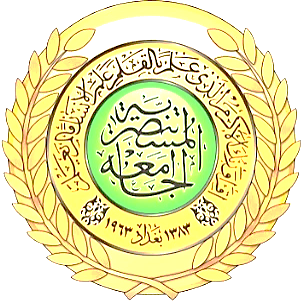 
السيرة العلميةالاسم الثلاثي: علي جميل أحمد
الكلية /القسم: كلية الآداب / قسم اللغة العربية 
الوظيفية الحالية :  تدريسي 
الشهادات الحاصل عليها: البكالوريوس/ 1987/ لغة عربية/ الجامعة المستنصرية/ كلية الآدابالماجستير/ 1990/ اللغة العربية / أدب جاهلي/ الجامعة المستنصرية/ كلية الآدابالدكتوراه/ 1995/ اللغة العربية / نحو ولغة/ الجامعة المستنصرية/ كلية الآدابالتخصص العام: اللغة العربية 
التخصص الدقيق: اللغة والنحو 
الخبرات اللغوية :
اللقب العلمي/ الجهة المانحة :  استاذ مساعد/ اداب المستنصرية 
سنوات الخدمة الجامعية: 17 سنة 
عنوان رسالة الماجستير: عروة بن الورد /الشاعر الفارس
عنوان رسالة الدكتوراه: مباحث التأويل النحوي والاحتجاج عند أبي علي النحوي
رقم الهاتف: 07901315040
البريد الإلكتروني: Aligameel@yahoo.comالجوائز والمنح الدراسية والتكريم:الأعمال المنجزة - الكتب المؤلفة والمترجمة:البحوث العلمية المنشورة :المؤتمرات والندوات (ورقة بحث / محاضرة):أعمال قيد الإنجاز_ الكتب المؤلفة والمترجمة و البحوث العلمية:الخبرات التدريسية:    الدورات التدريبية:المناصب الإدارية:اللجان المشارك بها:تأسم الجائزة والمنح والتكريمالجهة المانحةالسنةتعنوان الكتابمكان النشرالناشرالسنةتعنوان البحثمكان النشرالناشرالسنةالعفة في الشعر الجاهلي مجلة آداب المستنصرية2009فنّا الإيضاح والإبهام في القرآن الكريممركز البحوث والدراسات الإسلامية2009مظاهر المخالفة اللغوية في القرآن الكريمآداب المستنصرية2009معاني التراكيب النحوية والصيغ الصرفية في سورة المطففينمجلة آداب بغداد2010ليس بين الفعلية والحرفيةمجلة آداب بغداد2010المنزلة بين منزلتين في التراث اللغوي العربيمجلة القادسية2011الاتساق النصي في سورة الرعدمجلة آداب بغداد2014الفاظ الظلمة والنور المحورية في الشعر المهجريمركز البحوث والدراسات الاسلامية2014الألفاظ المحورية للطبيعة السماوية في الشعر المهجريآداب المستنصرية2014تاسم المؤتمر و الندوةمكان انعقادهاالسنةتعنوان الكتب المؤلفة والمترجمة و البحوث العلميةالعمل قيد الإنجازالعمل المقدم للنشردلالة المفاهيم في كتاب أًصول الفقه للعلامة المظفرمنجزصيغة فعل الاسمية في القرآن الكريممنجز تاسم المادة التدريسيةالسنةالنحو نحو المعنىأصول النحو المصادر اللغوية كتاب قديمالبلاغة تاسم التدريبواسم المؤسسة التي أجرت التدريبالمكانالسنةدورة طرائق التدريس الجامعة المستنصرية 2008دورة الحاسوب الجامعة المستنصرية2008دورة تحقيق النصوص الجامعة المستنصرية2012تالمناصب الإداريةفترة التكلفةتاسم اللجنةمهام اللجنةفترة عمل اللجنةاللجنة الامتحانيةبضع سنواتلجنة القبول في القسمسنة واحدةلجان مناقشات رسائل وأطاريحعدة لجانلجنة متابعة شؤون الطلبةبضع سنوات